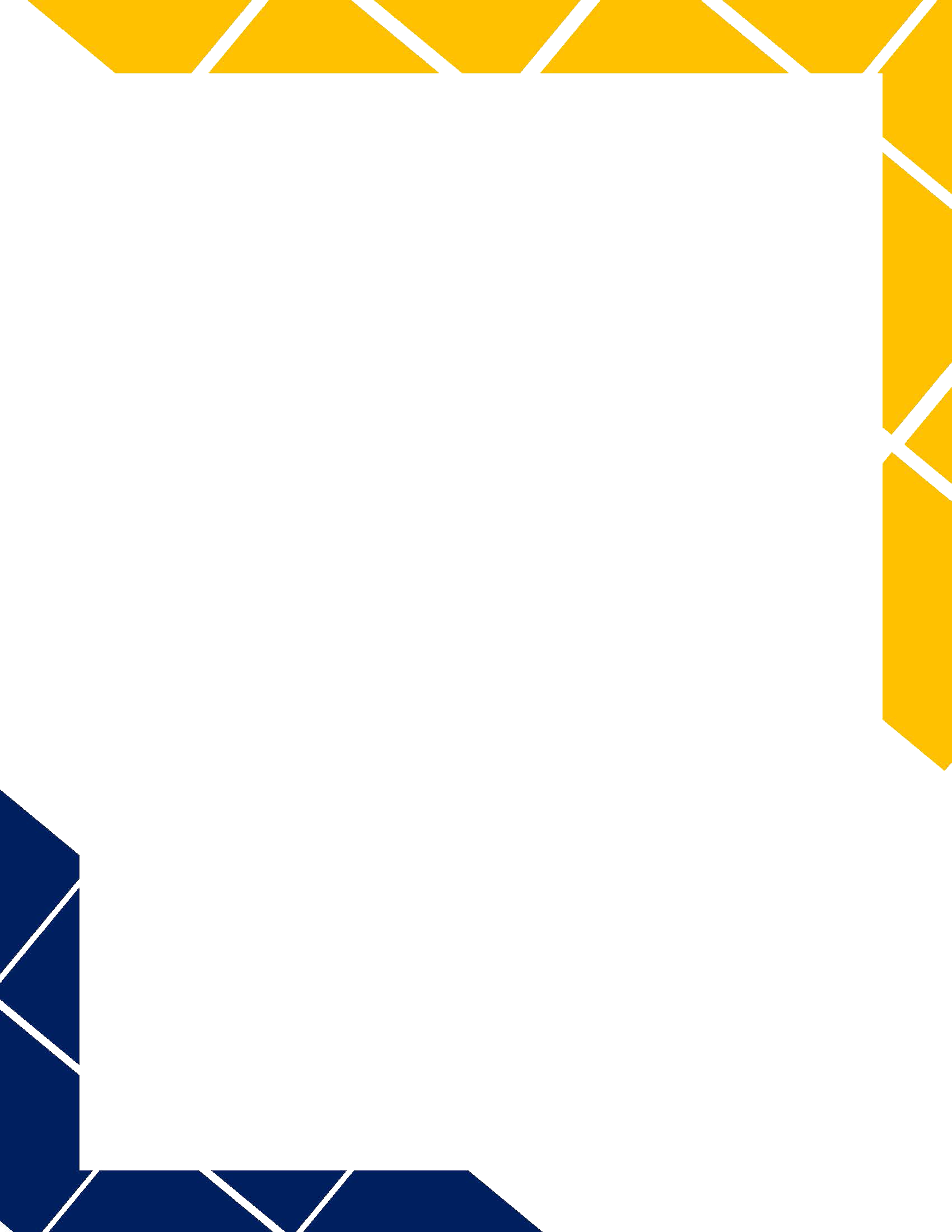 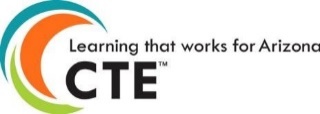 Community College Certificates Approval Processto meet *ARS 15-391 5 k and l for CTED Eligibility and Perkins performance measuresCTED or community college requestor will complete the “Community College Certificate Application ” and submit it to the Arizona Department of Education/Career and Technical Education unit (ADE/CTE), no earlier than March 1st of each year, through the CTED inbox, CTED@azed.gov .  ADE/CTE will set a meeting with the CTED and community college to review the application with the appropriate Program Specialist.  If changes are needed to the application, ADE/CTE will indicate during the meeting and allow time for corrections or additions.All applications will be reviewed by August 31st of the year submitted and if approved will be added to the CTED list only for that specific CTED beginning the current school year. Approved Community College Certificates will be allowable as Perkins V performance Measures for member districts of that CTED only.The timeline for the process is as follows:Beginning March 1, 2021, the application process for the Community College Certificate Application will open on March 1st of each year and will close on July 31st of that same year. Submissions for the Community College Certificate Application list must be received by 5:00 pm on July 31st for of the current year to be considered for the current school year submitted.Community College Certificate ApplicationFor CTED Eligibility and/or Secondary Perkins Performance Measures *ARS 15-391 5 k and l for CTED Eligibility 1.	Submitting Organization-CTED name with affiliated Community College name  2.	Name of specific Community College Certificate of Completion/Proficiency3.	Community College Program Website link to community college program that shows course names, course/program outcomes    4.	List the specific courses required to obtain the certificate  5. 	Specific program requirements such as age, graduation, etc.  Community College Review ChecklistName of Certificate and program alignment:  ,   Date of review meeting: Attendees: All questions are fully answered based on a Certificate of Completion/Proficiency, application and fact sheet match and complement ApplicationFact SheetNotesCertifying Organization and CTEDName of Specific CredentialDescription of CredentialsEntry-Level Annual SalariesCTE or LOP Program AlignmentIndustry-Based Certification Requirements: StudentsIndustry-Based Certification Requirements: StudentsIndustry-Based Certification Requirements: StudentsIndustry-Based Certification Requirements: StudentsIndustry-Based Certification Requirements: StudentsIndustry-Based Certification Requirements: StudentsIndustry-Based Certification Requirements: StudentsIndustry-Based Certification Requirements: StudentsIndustry-Based Certification Requirements: StudentsIndustry-Based Certification Requirements: StudentsIndustry-Based Certification Requirements: StudentsIndustry-Based Certification Requirements: StudentsIndustry-Based Certification Requirements: StudentsIndustry-Based Certification Requirements: StudentsStandard / CurriculumTesting Methodology(consists of two tests)Paper?Online – Cognitive portionOnline – Cognitive portionPerformance Exams / Tests? Psychomotor portionPerformance Exams / Tests? Psychomotor portionRe-Testing (if available)Re-Testing Procedures:Re-Testing Procedures:Max # of Attempts Allowed:Max # of Attempts Allowed:Testing Details (including any age requirements / accommodations)Industry-Based Certification Requirements: TeachersIndustry-Based Certification Requirements: TeachersIndustry-Based Certification Requirements: TeachersIndustry-Based Certification Requirements: TeachersIndustry-Based Certification Requirements: TeachersIndustry-Based Certification Requirements: TeachersIndustry-Based Certification Requirements: TeachersIndustry-Based Certification Requirements: TeachersIndustry-Based Certification Requirements: TeachersIndustry-Based Certification Requirements: TeachersIndustry-Based Certification Requirements: TeachersIndustry-Based Certification Requirements: TeachersIndustry-Based Certification Requirements: TeachersIndustry-Based Certification Requirements: TeachersInstructor Certification Requirements (by certifying agency)Proctoring / Test Security (if any)Certification TrackingCertification TrackingCertification TrackingCertification TrackingCertification TrackingCertification TrackingCertification TrackingCertification TrackingCertification TrackingCertification TrackingCertification TrackingCertification TrackingCertification TrackingCertification TrackingCertification TrackingCredentialing DocumentationCertification Tracking SystemOnline Tracking System?Online Tracking System?Online Tracking System?DetailsDetailsOther DetailsExpiration Timeline?Expiration Timeline?Expiration Timeline?Certification Costs / Funding SourcesCertification Costs / Funding SourcesCertification Costs / Funding SourcesCertification Costs / Funding SourcesCertification Costs / Funding SourcesCertification Costs / Funding SourcesCertification Costs / Funding SourcesCertification Costs / Funding SourcesCertification Costs / Funding SourcesCertification Costs / Funding SourcesCertification Costs / Funding SourcesCertification Costs / Funding SourcesCertification Costs / Funding SourcesCertification Costs / Funding SourcesCertification Costs / Funding SourcesCost DetailsRe-test / Refund PoliciesFor More InformationFor More InformationFor More InformationFor More InformationFor More InformationFor More InformationFor More InformationFor More InformationFor More InformationFor More InformationFor More InformationFor More InformationFor More InformationFor More InformationFor More InformationCertifying Agency Contact InfoEvident  NotEvidentLink to Community College program websiteList of courses required for certificateProjected length of time for high school student to complete (can a HS student complete this by September 30 after leaving high school?)Specific name of certificate of completion Description accurately explains the certificate Aligns with an Approved CTE or LOP programCourses required to attain the certificateTesting details and security describe Community College testing requirementsCredentialing documentation describes Community College tracking of certificate 